 			                                 Mathematics Faculty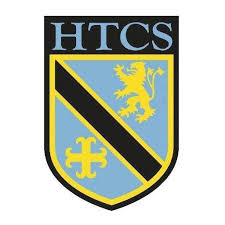 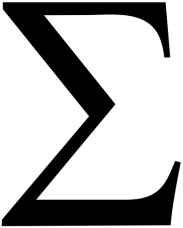 Year 8 Autumn Term 1 – Sigma SchemeUnit 1 Overview - 4 OperationsTopicKey IdeasProgressProgressProgressTopicKey IdeasRAG4 OperationsI can use the 4 operations with decimals.4 OperationsI can apply the laws of indices.4 OperationsI can convert between standard form and ordinary numbers and order numbers written in these forms.4 OperationsI can use the 4 rules with numbers written in standard form. LessonLearning FocusAssessmentKey Words1Understanding place value and ordering positive and negative decimals (CM clips 95 & 222)Formative assessment strategies e.g. MWBs, whole class questioning, Diagnostic Questions, SLOP time with self-assessment, Live Marking etc.Assessment is also supported with our use of ILOs, set through Century Learning and Corbettmaths.Finally, units are assessed through skills checks and half termly assessments, as part of our Assessment Calendar in Mathematics.place value, integer, decimal, hundred, ten, unit, tenth, hundredth, order, positive, negative2Adding and subtracting decimals (CM clips 90 &91)Formative assessment strategies e.g. MWBs, whole class questioning, Diagnostic Questions, SLOP time with self-assessment, Live Marking etc.Assessment is also supported with our use of ILOs, set through Century Learning and Corbettmaths.Finally, units are assessed through skills checks and half termly assessments, as part of our Assessment Calendar in Mathematics.addition, subtraction, sum, total, plus, difference, take away, minus, integer, decimal3Multiplying and dividing decimals by negative powers of ten (CM clips 92 & 94)Formative assessment strategies e.g. MWBs, whole class questioning, Diagnostic Questions, SLOP time with self-assessment, Live Marking etc.Assessment is also supported with our use of ILOs, set through Century Learning and Corbettmaths.Finally, units are assessed through skills checks and half termly assessments, as part of our Assessment Calendar in Mathematics.decimal, multiply, divide, power, index4Multiplying decimals, including negative decimals.  Understanding the effect of multiplying by a number smaller than one.  (CM clip 94)Formative assessment strategies e.g. MWBs, whole class questioning, Diagnostic Questions, SLOP time with self-assessment, Live Marking etc.Assessment is also supported with our use of ILOs, set through Century Learning and Corbettmaths.Finally, units are assessed through skills checks and half termly assessments, as part of our Assessment Calendar in Mathematics.multiply, product, total, column, grid, lattice, integer, decimal5Dividing decimals, including negative decimals.  Understanding the effect of dividing by a number smaller than one.   (CM clips 92 & 93)Formative assessment strategies e.g. MWBs, whole class questioning, Diagnostic Questions, SLOP time with self-assessment, Live Marking etc.Assessment is also supported with our use of ILOs, set through Century Learning and Corbettmaths.Finally, units are assessed through skills checks and half termly assessments, as part of our Assessment Calendar in Mathematics.division, divisor, quotient, remainder, integer, decimal, chunking6Solving multi-step problems involving the 4 operations and decimals (CM clips 90 – 94)Formative assessment strategies e.g. MWBs, whole class questioning, Diagnostic Questions, SLOP time with self-assessment, Live Marking etc.Assessment is also supported with our use of ILOs, set through Century Learning and Corbettmaths.Finally, units are assessed through skills checks and half termly assessments, as part of our Assessment Calendar in Mathematics.addition, sum, total, subtract, take away, minus, difference, multiply, product, division, quotient, integer, decimal7Knowing and applying the laws of indices including multiplication, division, power 0, power 1 and stacked indices (CM clip 174) Formative assessment strategies e.g. MWBs, whole class questioning, Diagnostic Questions, SLOP time with self-assessment, Live Marking etc.Assessment is also supported with our use of ILOs, set through Century Learning and Corbettmaths.Finally, units are assessed through skills checks and half termly assessments, as part of our Assessment Calendar in Mathematics.index, indices, power, exponent, base, simplify, expression, multiply, divide8Writing numbers in standard form or as ordinary numbers (CM clip 300)Formative assessment strategies e.g. MWBs, whole class questioning, Diagnostic Questions, SLOP time with self-assessment, Live Marking etc.Assessment is also supported with our use of ILOs, set through Century Learning and Corbettmaths.Finally, units are assessed through skills checks and half termly assessments, as part of our Assessment Calendar in Mathematics.standard form, power, index9Ordering numbers written in standard form and as ordinary numbers (CM clip 300)Formative assessment strategies e.g. MWBs, whole class questioning, Diagnostic Questions, SLOP time with self-assessment, Live Marking etc.Assessment is also supported with our use of ILOs, set through Century Learning and Corbettmaths.Finally, units are assessed through skills checks and half termly assessments, as part of our Assessment Calendar in Mathematics.standard form, power, index, convert10Using the 4 operations with numbers written in standard form (CM clips 301 - 303)Formative assessment strategies e.g. MWBs, whole class questioning, Diagnostic Questions, SLOP time with self-assessment, Live Marking etc.Assessment is also supported with our use of ILOs, set through Century Learning and Corbettmaths.Finally, units are assessed through skills checks and half termly assessments, as part of our Assessment Calendar in Mathematics.standard form, power, index, law, multiplication, division, addition, subtraction